Пришел солдат в село на квартиру и говорит хозяйке:– Здравствуй, божья старушка! Дай-ка мне чего-нибудь поесть.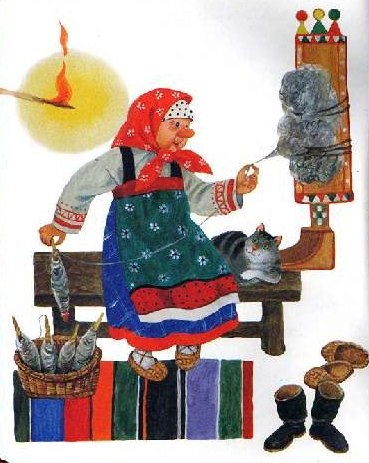 А старуха в ответ:– Вон там, родимый, на гвоздике повесь.– Аль ты совсем глуха, что не чуешь?– Где хочешь, там и заночуешь.– Ах ты, старая дура! Погоди, я те глухоту-то вылечу! – И полез было солдат к ней с кулаками: – Подавай, старая, на стол.– Да нечего, родимый!– Вари кашицу!– Да не из чего, родимый!– Давай топор, я из топора сварю.«Что за диво! – думает старуха. – Дайка посмотрю, как он из топора кашу сварит», – и принесла топор.Солдат положил топор в горшок, налил воды, поставил в печь и давай варить. Варил, варил, попробовал и говорит:– Всем бы кашица взяла, только бы круп подсыпать.Принесла баба круп. Солдат опять стал варить, попробовал и говорит:– Совсем бы каша готова, только бы маслицем сдобрить.Принесла ему баба и масла. Сварил солдат кашу.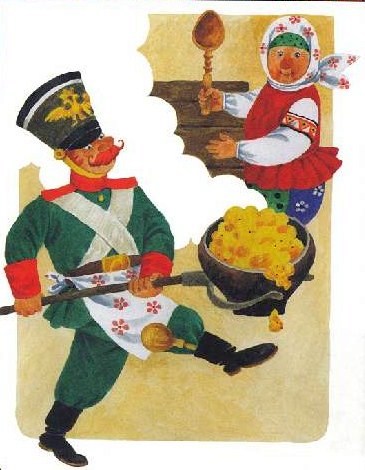 – Ну, старуха, – говорит, – давай теперь хлеба да соли да берись за ложку: станем кашицу есть.Похлебали вдвоем кашу, старуха и спрашивает:– А что же, служивый, когда топор будем есть?Солдат ткнул в топор вилкою и говорит:– Еще не доварился, сама завтра довари!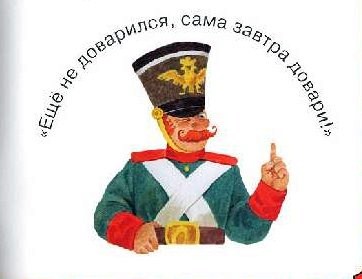 